ΥΠΟΔΕΙΓΜΑ ΣΧΕΔΙΟΥ ΔΡΑΣΗΣ ΤΗΣ ΣΧΟΛΙΚΗΣ ΜΟΝΑΔΑΣΕΡΓΑΣΤΗΡΙΑ ΔΕΞΙΟΤΗΤΩΝΣΧΕΔΙΟ ΔΡΑΣΗΣ της Σχολικής Μονάδας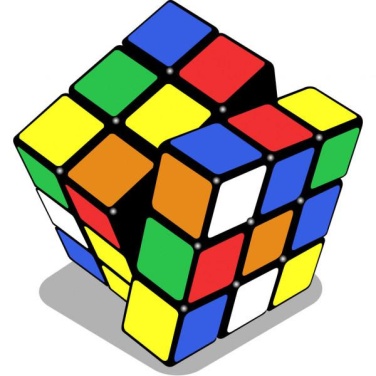 ΕΡΓΑΣΤΗΡΙΑ ΔΕΞΙΟΤΗΤΩΝ 21+:  http://iep.edu.gr/el/psifiako-apothetirio/skill-labs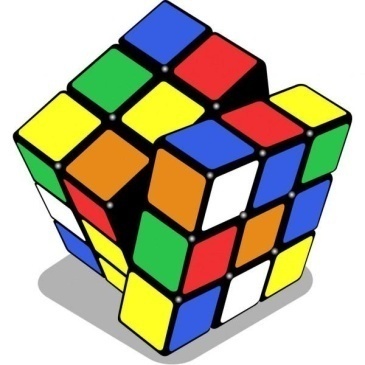 ΕΡΓΑΣΤΗΡΙΑ ΔΕΞΙΟΤΗΤΩΝΣΧΕΔΙΟ ΔΡΑΣΗΣ ΣΧΟΛΙΚΗΣ ΜΟΝΑΔΑΣ2ο ΓΥΜΝΑΣΙΟ ΝΙΚΑΙΑΣΣΧΟΛΙΚΟ ΕΤΟΣ 2021-2022Σχολική μονάδα2o Γυμνάσιο ΝίκαιαςΑριθμός τμημάτων 10Αριθμός μαθητών/μαθητριών σχολικής μονάδας212Αριθμός εκπαιδευτικών σχολικής μονάδας20Αριθμός εκπαιδευτικών που συμμετέχουν στα Εργαστήρια δεξιοτήτωνΠαπαγεωργίου Νικολέττα, ΠΕ84Μαστορίδου Aργυρώ, ΠΕ 08Δεμερτζή Χαρίκλεια, ΠΕ 11Ζω καλύτερα – Ευ ΖηνΖω καλύτερα – Ευ ΖηνΦροντίζω το ΠεριβάλλονΕνδιαφέρομαι και Ενεργώ  -  Κοινωνική Συναίσθηση και ΕυθύνηΔημιουργώ και Καινοτομώ  –  Δημιουργική Σκέψη και ΠρωτοβουλίαΔημιουργώ και Καινοτομώ  –  Δημιουργική Σκέψη και Πρωτοβουλία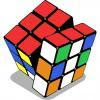 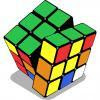 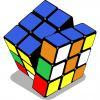 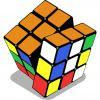 1. ΥΓΕΙΑ: Διατροφή - Αυτομέριμνα, Οδική Ασφάλεια1. ΥΓΕΙΑ: Διατροφή - Αυτομέριμνα, Οδική Ασφάλεια1. Οικολογία - Παγκόσμια και τοπική Φυσική κληρονομιά1. Ανθρώπινα δικαιώματα1. STEM/ Εκπαιδευτική Ρομποτική1. STEM/ Εκπαιδευτική Ρομποτική2. Ψυχική και Συναισθηματική Υγεία - Πρόληψη2. Ψυχική και Συναισθηματική Υγεία - Πρόληψη2. Κλιματική αλλαγή - Φυσικές Καταστροφές, Πολιτική προστασία2. Εθελοντισμός διαμεσολάβηση2. Επιχειρηματικότητα- Αγωγή Σταδιοδρομίας- Γνωριμία με επαγγέλματα2. Επιχειρηματικότητα- Αγωγή Σταδιοδρομίας- Γνωριμία με επαγγέλματα3. Γνωρίζω το σώμα μου - Σεξουαλική Διαπαιδαγώγηση3. Γνωρίζω το σώμα μου - Σεξουαλική Διαπαιδαγώγηση3. Παγκόσμια και τοπική Πολιτιστική κληρονομιά3. Συμπερίληψη: Αλληλοσεβασμός, διαφορετικότηταΤίτλος ΣΧΕΔΙΟΥ ΔΡΑΣΗΣ :“Γνωρίζοντας τον εαυτό μου και τον κόσμο, μέσα από το φυσικό και ανθρωπογενές περιβάλλον”Τίτλος ΣΧΕΔΙΟΥ ΔΡΑΣΗΣ :“Γνωρίζοντας τον εαυτό μου και τον κόσμο, μέσα από το φυσικό και ανθρωπογενές περιβάλλον”Τίτλος ΣΧΕΔΙΟΥ ΔΡΑΣΗΣ :“Γνωρίζοντας τον εαυτό μου και τον κόσμο, μέσα από το φυσικό και ανθρωπογενές περιβάλλον”Τίτλος ΣΧΕΔΙΟΥ ΔΡΑΣΗΣ :“Γνωρίζοντας τον εαυτό μου και τον κόσμο, μέσα από το φυσικό και ανθρωπογενές περιβάλλον”Βασικός προσανατολισμός του ετήσιου Σχεδίου Δράσης (Πλεονεκτήματα-μειονεκτήματα)To παρόν σχέδιο δράσης που αφορά τη σχολική μας μονάδα, εκπονήθηκε έπειτα από συλλογική συζήτηση, στην οποία αναλύθηκαν τόσο τα δυνατά όσο και τα αδύνατα σημεία του σχολείου μας. Έπειτα από τη συζήτηση, προτάθηκαν ενέργειες για τη βελτίωση των προβλημάτων αυτών, με απώτερο στόχο την αντιμετώπιση των δυσκολιών, μέσω της καλλιέργειας δεξιοτήτων των μαθητών μας.Βασικός προσανατολισμός του ετήσιου Σχεδίου Δράσης (Πλεονεκτήματα-μειονεκτήματα)To παρόν σχέδιο δράσης που αφορά τη σχολική μας μονάδα, εκπονήθηκε έπειτα από συλλογική συζήτηση, στην οποία αναλύθηκαν τόσο τα δυνατά όσο και τα αδύνατα σημεία του σχολείου μας. Έπειτα από τη συζήτηση, προτάθηκαν ενέργειες για τη βελτίωση των προβλημάτων αυτών, με απώτερο στόχο την αντιμετώπιση των δυσκολιών, μέσω της καλλιέργειας δεξιοτήτων των μαθητών μας.Βασικός προσανατολισμός του ετήσιου Σχεδίου Δράσης (Πλεονεκτήματα-μειονεκτήματα)To παρόν σχέδιο δράσης που αφορά τη σχολική μας μονάδα, εκπονήθηκε έπειτα από συλλογική συζήτηση, στην οποία αναλύθηκαν τόσο τα δυνατά όσο και τα αδύνατα σημεία του σχολείου μας. Έπειτα από τη συζήτηση, προτάθηκαν ενέργειες για τη βελτίωση των προβλημάτων αυτών, με απώτερο στόχο την αντιμετώπιση των δυσκολιών, μέσω της καλλιέργειας δεξιοτήτων των μαθητών μας.Βασικός προσανατολισμός του ετήσιου Σχεδίου Δράσης (Πλεονεκτήματα-μειονεκτήματα)To παρόν σχέδιο δράσης που αφορά τη σχολική μας μονάδα, εκπονήθηκε έπειτα από συλλογική συζήτηση, στην οποία αναλύθηκαν τόσο τα δυνατά όσο και τα αδύνατα σημεία του σχολείου μας. Έπειτα από τη συζήτηση, προτάθηκαν ενέργειες για τη βελτίωση των προβλημάτων αυτών, με απώτερο στόχο την αντιμετώπιση των δυσκολιών, μέσω της καλλιέργειας δεξιοτήτων των μαθητών μας.ΠΛΕΟΝΕΚΤΗΜΑΤΑΜΕΙΟΝΕΚΤΗΜΑΤΑΕΥΚΑΙΡΙΕΣΕΜΠΟΔΙΑΤο σχολείο μας παρέχει την κατάλληλη υλικοτεχνική υποδομή για τη διενέργεια όλων των εργαστηρίων (αίθουσα Η/Υ, αιθουσα τεχνολογίας, αίθουσα εικαστικών, αίθουσα μουσικής, προτζέκτορα, υλικά για κατασκευές κ.α)Έχει αναπτυχθεί σπουδαίο συναδελφικό κλίμα με μια παιδοκεντρική ματιά στα πράγματαΗ διεύθυνση της σχολικής μονάδας είναι υποστηρικτική και διαθέσιμη για νέες πρωτοπόρες δράσειςΟι εκπαιδευτικοί που συνεργάζονται για την υλοποίηση των εργαστηρίων κατέχουν εξειδικευμένες γνώσεις (επιμορφώσεις, μεταπτυχιακά) που αφορούν τον Σ.Ε.Π., τη διδακτική μεθοδολογία του ανακαλυπτικού και διερευνητικού μοντέλου μάθησης, την χρήση ΤΠΕ, το εκπαιδευτικό δράμα, Πρόσφατα εγκαταστάθηκαν κουπαστές για την πρόσβαση μαθητών με κινητική αναπηρία.Το σχολείο μας είναι πολυπολιτισμικό και σε συνεργασία με άλλους φορείς (ΜΚΟ) φροντίζει για την ομαλή ένταξη προσφυγόπουλωνΟ περιορισμένος χρόνος από την έναρξη της σχολικής χρονιάς σε συνδυασμό την εξ αποστάσεως διδασκαλία των προηγούμενων δύο ετών καθιστούν δύσκολο τον εντοπισμό βαθύτερων αναγκών των μαθητώνΔεν υπάρχει κλειστό γυμναστήριο για επιπλέον αθλητικές δραστηριότητεςΔεν υπάρχουν ράμπες αναπήρων, ώστε να έχουν πρόσβαση μαθητές που χρησιμοποιούν αναπηρικό καροτσάκιΟι αυξημένες αρμοδιότητες (κυρίως λόγω covid) των εκπαιδευτικών δυσκολεύουν το εκπαιδευτικό και παιδαγωγικό τους έργοΟι αντιδράσεις-κινητοποιήσεις των μαθητών σε θέματα που αφορούν το τρόπο λειτουργίας του σχολείου μέσω covidΤο μειωμένο ενδιαφέρον των μαθητών.Βελτίωσης του τρόπου διδασκαλίας μέσα από νέες θεματικές, προς ένα πιο μαθητοκεντρικό μοντέλοΣυμπερίληψης μαθητών με ιδιαιτερότητες και ενεργοποίηση μαθητών που αντιμετωπίζουν μαθησιακές δυσκολίεςΜεγαλύτερης σύνδεσης του σχολείου με την τοπική κοινωνίαΣυνεργασίας με άλλους εκπαιδευτικούς φορείς.Η έλλειψη ηρεμίας στη σχολική κοινότητα λόγω covid-19Η δυσκολία πραγματοποίησης εκπαιδευτικών και διδακτικών επισκέψεωνΟ περιορισμένος χρόνος διεξαγωγής των εργαστηρίωνΗ έλλειψη οικονομικών πόρωνΤο όραμά μαςΣτόχοι της σχολικής μονάδας σε σχέση με τις τοπικές και ενδοσχολικές ανάγκεςΔιανύοντας μια εποχή με έντονες κοινωνικές, οικονομικές, πνευματικές και υγειονομικές προκλήσεις καθίσταται σημαντικό το Σύγχρονο Σχολείο να είναι ευέλικτο και να σχεδιάζει στρατηγικές και λύσεις, ώστε να μπορεί να υπερπηδήσει τις σύγχρονες προκλήσεις. Θεωρούμε ότι είναι ο βασικός κοινωνικοποιητικός παράγοντας του παιδιού και του εφήβου και αποτελεί κινητήριο μοχλό για την απόκτηση γνώσεων, την καλλιέργεια συναισθηματικών και κοινωνικών δεξιοτήτων οι οποίες θα πυροδοτήσουν την ανάγκη στα παιδιά να διεκδικούν, να οραματίζονται και να ονειρεύονται το μέλλον, τόσο σε ατομικό, όσο και σε συλλογικό επίπεδο.Πιό συγκεκριμένα για τη δική μας σχολική μονάδα, λαμβάνοντας υπόψη : Την ηλικιακή ομάδα των παιδιών του σχολείου μας και γνωρίζοντας ότι η εφηβεία είναι μια ευαίσθητη ηλικία, όπου τα παιδιά διαμορφώνουν σκέψεις, ιδέες, κοσμοθεωρίες και στάσεις ζωήςΤον πολυπολιτισμικό του χαρακτήρα Την τοποθεσία που βρίσκεται ( Νίκαια -προάστιο του Πειραιά  )Τα κοινωνικοοικονομικά χαρακτηριστικά της περιοχήςΣτοχεύουμε, βάσει των τεσσάρων θεματικών αξόνων, οι μαθητές μετά το πέρας των εργαστηρίων:να καταλαβαίνουν, να φροντίζουν, να αναπτύσσουν τον εαυτό τους για να μπορούν να αντιλαμβάνονται,  να διαπραγματεύονται και να επικοινωνούν ισορροπημένα με τους άλλους (Ευ Ζην)να αναπτύσσουν σχέσεις ισορροπημένες και αρμονικές στις κοινωνίες όπου συνδημιουργούν (Ενδιαφέρομαι και Ενεργώ)να αναπτύσσουν τη δημιουργικότητα και  την καινοτομία, έχοντας ενεργητική επαφή με το απρόβλεπτο, αμφίσημο, αναδυόμενο μέλλον (Δημιουργώ και Καινοτομώ) να συμμετέχουν ενεργά και να καλλιεργούν κριτική και δημιουργική σκέψη, μέσα από χρήσιμες γνώσεις, ώστε να βελτιώσουν το τοπικό-αστικό περιβάλλον που ζουν και να έρθουν ένα βήμα πιο κοντά στην αειφορία (Περιβάλλον)Επιπλέον στοχεύουμε βάσει των τοπικών ενδοσχολικών αναγκών, οι μαθητές:να ανακαλύψουν τον εαυτό τους, να μάθουν να διαχειρίζονται τα συναισθήματα τους να σέβονται και να εκτιμούν τον διαφορετικό άλλονα ευαισθητοποιoύνται σε περιβαλλοντικά ζητήματα που έχουν τις ρίζες τους στις σύγχρονες μεγαλουπόλεις, άρα και της συνοικίας τουςνα αποκτήσουν οικολογικη και περιβαλλοντική συνείδησηνα αποκτήσουν ψηφιακές γνώσεις και δεξιότητες για να μπορούν να ανταποκριθούν στα σύγχρονα περιβάλλοντα μάθησηςνα αποδεσμευτούν από στερεότυπα και προκαταλήψειςνα εφοδιαστούν με γνώσεις και δεξιότητες που θα αποδειχθούν ωφέλιμες για τη μετέπειτα ακαδημαϊκή και επαγγελματική τους πορείαΕιδικότερα στοχεύουμε:Στην ενίσχυση της αυτοεκτίμησηςΣτην καλλιέργεια της αλληλεγγύης και της δημοκρατίαςΣτη διαμόρφωση ενεργών και υπεύθυνων πολιτώνΣτην ολόπλευρη ανάπτυξη των μαθητώνΣτην προσφορά ίσων ευκαιριών και δικαιωμάτων προς όλους Εν ολίγοις, μέσα από τον κύκλο αυτό των εργαστηρίων, μέριμνα και απώτερος στόχος μας είναι οι μαθητές να εφοδιαστούν με δεξιότητες που θα τους βοηθήσουν να γνωρίσουν καλύτερα τον εαυτό τους και να “συνθέσουν” το παζλ της προσωπικότητας τους. Να φροντίζουν την υγεία και τον εαυτό τους. Να γνωρίσουν τον κόσμο μέσα από τα μάτια άλλων αλλά και από τα δικά τους. Να ευαισθητοποιηθούν σε θέματα που αφορούν το φυσικό περιβάλλον και το πως αυτό έχει επηρεαστεί από το ανθρωπογενές και τέλος λειτουργώντας μέσα στο τελευταίο, να γίνουν κριτικά σκεπτόμενοι πολίτες οι οποίοι θα είναι έτοιμοι να ερευνούν και να καινοτομούν.Ο ΠΡΟΓΡΑΜΜΑΤΙΣΜΟΣ ΤΩΝ ΕΡΓΑΣΤΗΡΙΩΝ  ΑΝΑ ΘΕΜΑΤΙΚΗ ΕΝΟΤΗΤΑΟ ΠΡΟΓΡΑΜΜΑΤΙΣΜΟΣ ΤΩΝ ΕΡΓΑΣΤΗΡΙΩΝ  ΑΝΑ ΘΕΜΑΤΙΚΗ ΕΝΟΤΗΤΑΤΑΞΗ Α ως προς τη  Θεματική ΕνότηταΖω καλύτερα- Ευ ζηνΤμήματα Α1 - Α2 - Α3 - Α4 ΖΩ ΚΑΛΥΤΕΡΑ - ΕΥ ΖΗΝυποενότητα : ΥΓΕΙΑ - Διατροφή, Αυτομέριμνα, Οδική Ασφάλειατομέας : Διατροφή1ο  ΕΡΓΑΣΤΗΡΙΟ                        	«Γνωριμία με τους μαθητές και σύμβολο ομάδας»Στόχος :                                               Να συναφθεί μεταξύ μαθητών ένα συμβόλαιο ομάδας για να διασφαλιστεί η καλή λειτουργία της ομάδας και η ομαλή διεξαγωγή των δραστηριοτήτων.Να αναγνωρίσουν οι μαθητές τις ικανότητες και δεξιότητες τους.Να αναγνωρίσουν οι μαθητές τα δικαιώματα και τις υποχρεώσεις τους. Δεξιότητες στόχευσης του εργαστηρίου Διαχείριση συναισθημάτωνΕπικοινωνίαΔιάλογος / Ανταλλαγή απόψεωνΣυνεργασία Ομαδικότητα  Χωρισμός σε ομάδες ΕρωτηματολόγιοΠαιχνίδι ρόλων Συμμετοχή του οικογενειακού περιβάλλοντος  2ο  ΕΡΓΑΣΤΗΡΙΟ                        	«Τρέφομαι σωστά – Γυμνάζομαι τακτικά – Ζω καλύτερα»Στόχος :                                   	Να συνειδητοποιήσουν οι μαθητές τα οφέλη της υγιεινής διατροφήςΝα συνειδητοποιήσουν οι μαθητές τη σημασία της σωματικής άσκησηςΝα συνδυάσουν την υγιεινή διατροφή με την σωματική άσκηση και να τα εντάξουν με φυσικό τρόπο στην καθημερινότητα τουςΔεξιότητες στόχευσης του εργαστηρίου :    	 Κριτική σκέψη Συνεργασία ΕπικοινωνίαΨηφιακή επικοινωνίαΥπευθυνότητα     	Χωρισμός σε ομάδεςΥπολογιστέςΕρωτηματολόγιοΣχέδια εργασίαςΚαταγραφή προτάσεωνΔυνατότητα συνεργασίας με άλλους φορείς3ο  ΕΡΓΑΣΤΗΡΙΟ                      	«Διατροφή και Νηστεία» Στόχος :                                   	Να γνωρίσουν οι μαθητές ένα εναλλακτικό τρόπο διατροφής που έχει θρησκευτικό υπόβαθρο.Να αποκτήσουν σχετικές δεξιότητεςΔεξιότητες στόχευσης του εργαστηρίου :    	 Ποιοτικές δεξιότητεςΓνωρίζουν την παράδοσηΓνωρίζουν την Μεσογειακή διατροφήΑποκτούν σύγχρονες διατροφικές συνήθειες Χωρισμός σε ομάδεςΠρόγραμμα υγιεινής διατροφήςΕρωτηματολόγιοΥπολογιστέςΔυνατότητα συνεργασίας με άλλους φορείς / δομέςΣυμμετοχή του οικογενειακού περιβάλλοντος  4ο  ΕΡΓΑΣΤΗΡΙΟ                        	«Μεσογειακή διατροφή – Ένας θησαυρός στο πιάτο μας» Στόχος :                                   	Να μάθουν οι μαθητές τα οφέλη της ισορροπημένης διατροφής και να μυηθούν σε αυτή.Να εξοικειωθούν με τις ομάδες τροφίμων και τα θρεπτικά συστατικά.Να γνωρίσουν την Πυραμίδα Διατροφής.Δεξιότητες στόχευσης του εργαστηρίου :	     -ΣυνεργασίαΟμαδικότητα ΕπικοινωνίαΨηφιακή επικοινωνίαΚριτική σκέψη Χωρισμός σε ομάδες  Πρόγραμμα υγιεινής διατροφής ΕρωτηματολόγιοΥπολογιστέςΔυνατότητα συνεργασίας με άλλους φορείς / δομέςΣυμμετοχή του οικογενειακού περιβάλλοντος  5ο  ΕΡΓΑΣΤΗΡΙΟ                        	«Μαθαίνω να διαβάζω τις ετικέτες τροφίμων»Στόχος :                                   	Να εξοικειωθούν οι μαθητές με τις ετικέτες τροφίμωνΝα μπορούν να διαβάσουν και να κατανοήσουν τις ετικέτες τροφίμωνΝα μπορούν να αναγνωρίσουν στις ετικέτες τροφίμων τα συστατικά που βρίσκονται συγκεντρωμένα σε μεγαλύτερες ποσότητες στα τρόφιμαΔεξιότητες στόχευσης του εργαστηρίου :     	ΣυνεργασίαΟμαδικότητα Επικοινωνία Κριτική σκέψη Υπευθυνότητα Χωρισμός σε ομάδες ΕρωτηματολόγιοΥπολογιστές  Δυνατότητα συνεργασίας με άλλους φορείς / δομές6ο  ΕΡΓΑΣΤΗΡΙΟ                        	«Κατανοώ τις διαφημίσεις τροφίμων» Στόχος :                                   	Να εξοικειωθούν οι μαθητές με τις διαφημίσεις τροφίμωνΝα μπορούν να κατανοήσουν τις διαφημίσεις τροφίμωνΔεξιότητες στόχευσης του εργαστηρίου :    	 -     ΣυνεργασίαΟμαδικότητα Επικοινωνία Αναγνωρισιμότητα Αξιολόγηση Ανατροφοδότηση  Χωρισμός σε ομάδεςΜίμηση ρόλωνΕρωτηματολόγιοΥπολογιστές Δυνατότητα συνεργασίας με άλλους φορείς / δομές 7ο  ΕΡΓΑΣΤΗΡΙΟ                        «Ασφαλή χρήση των τροφίμων» Στόχος :                                   	Να εξοικειωθούν οι μαθητές με τις βασικές μεθόδους και τεχνικές συντήρησης των τροφίμωνΝα κατανοήσουν την σημασία όλων των επιμέρους σταδίων (από την αγορά μέχρι την κατανάλωση) που απαιτούνται για την ασφάλεια των τροφίμωνΝα μάθουν οι μαθητές τον σωστό τρόπο τοποθέτησης των τροφίμων μετά την αγορά τους στους χώρους του σπιτιού (ντουλάπια, ψυγείο, κτλ) Δεξιότητες στόχευσης του εργαστηρίου :    	 -     Συνεργασία ΟμαδικότηταΥπευθυνότητα Αξιολόγηση Αναγνώριση / Επιλεκτικότητα  Χωρισμός σε ομάδες     Μίμηση ρόλωνΕρωτηματολόγιο ΥπολογιστέςΔυνατότητα συνεργασίας με άλλους φορείς / δομέςΠαρουσίαση συμπερασμάτων μαθητικών ομάδωνΔεμερτζή Χαρά, ΠΕ 11ως προς τη Θεματική Ενότητα Φροντίζω το ΠεριβάλλονΤμήματα Α1 - Α2 - Α3 - Α4ΦΡΟΝΤΙΖΩ ΤΟ ΠΕΡΙΒΑΛΛΟΝΥποενότητα:Οικολογία - Παγκόσμια και Τοπική Φυσική κληρονομιάτομέας : οικολογίατίτλος : “θαλάσσια ρύπανση…..με αφορά ;”Διάρκεια : 7 εβδομαδιαίες συναντήσειςΗ Εκπαίδευση μέσω του επιμορφωτικού και υποστηρικτικού υλικού του  συγκεκριμένου προγράμματος της θεματικής ενότητας «Φροντίζω το περιβάλλον»,  είναι μια πολύτιμη ευκαιρία για τους μαθητές να γνωρίσουν τη σημασία του  περιβάλλοντος με βιωματικό τρόπο και να μάθουν παίζοντας, συνεργαζόμενοι με  τους συμμαθητές τους και αυτενεργώντας σε μεγάλο βαθμό,                                                            να ανακαλύψουν μόνοι τους τη γνώση και να την επικοινωνήσουν  με τους άλλους, σε ένα εποικοδομητικό και συνεργατικό πλαίσιο. Ένας  από τους βασικούς στόχους της θεματικής ενότητας «φροντίζω το περιβάλλον», της  περιβαλλοντικής εκπαίδευσης, αλλά και των συγκεκριμένων εργαστηρίων είναι η  απόκτηση οικολογικής συνείδησης και η ενεργοποίηση/δραστηριοποίηση των  μαθητών.Ειδικότερα, σκοπός του προγράμματος είναι να συνειδητοποιήσουν οι μαθητές την  έκταση της θαλάσσιας ρύπανσης και τις συνέπειες της ρύπανσης αυτής στο  οικοσύστημά μας, άρα και τις συνέπειες στη ζωή όλων μας. Επιπλέον, καλούνται με  βιωματικό τρόπο να προβούν σε επιτόπιες έρευνες για την πληρέστερη κατανόηση  του φαινομένου. Τέλος, τίθεται ως στόχος η αναπαραγωγή των ευρημάτων της  έρευνας από τους ίδιους τους μαθητές με σκοπό την ενημέρωση και κυρίως την  ευαισθητοποίηση της μαθητικής, και όχι μόνο, κοινότητας. Άλλωστε, ένας από τους  βασικούς πυλώνες της εκπαίδευσης οφείλει και πρέπει να είναι: α) η απόκτηση  δεξιοτήτων για την επίλυση των περιβαλλοντικών προβλημάτων καθώς και β) η  υπεύθυνη συνειδητοποίηση της αναγκαίας συμμετοχής στην ανάπτυξη κατάλληλων  δράσεων για την επίλυση των περιβαλλοντικών προβλημάτων.Οι δεξιότητες που στοχεύουμε :δεξιότητες του  21ου αιώνα : επικοινωνία / συνεργασία / δημιουργικότητα / κριτική σκέψηδεξιότητες κοινωνικής ζωής : ενσυναίσθηση / ευαισθησίαδεξιότητες πλάγιας σκέψης : δημιουργική και παραγωγική σκέψηψηφιακές δεξιότητες  :  ψηφιακή συνεργασία και δημιουργίαοι συναντήσεις μας1η συνάντηση “γιατί η θάλασσα είναι σημαντική στην ζωή μας” Παρουσίαση του εργαστηρίου στην τάξη. Οι  μαθητές αναφέρουν στην ολομέλεια του τμήματος γιατί θεωρούν ότι  είναι σημαντική η θάλασσα στην  ανθρώπινη ζωή2η συνάντηση : “θάλασσα και άνθρωπος”   Οι μαθητές χωρίζονται σε ομάδες και  καλούνται  να δημιουργήσουν ελεύθερα  ό,τι επιθυμούν, αναφορικά με τη σχέση του ανθρώπου με την  θάλασσα. Σύντομη παρουσίαση στην ολομέλεια. Συζήτηση3η συνάντηση : “θαλάσσια ρύπανση”   Οι μαθητές συγκεντρώνουν  πληροφορίες σχετικά με τα διάφορα θαλάσσια είδη.Καλούνται  να βρουν πληροφορίες για τα είδη της  θαλάσσιας ρύπανσης (αστική ρύπανση,  βιομηχανική, αγροτική, ραδιενεργός,  πετρελαϊκή). Ετοιμάζουν  μια μικρή παρουσίαση ανά ομάδα στην  ολομέλεια της τάξης. Ακολουθεί συζήτηση.4η συνάντηση :”η θαλάσσια ρύπανση δίπλα μας”    Κατόπιν έρευνας σε παραλίες, παρουσιάζουν στην τάξη τα απορρίμματα που φωτογράφισαν / βιντεοσκόπησαν  και  προχωρούν σε τυχόν επισημάνσεις,  αναφορικά με τις ελλείψεις που  παρατηρούνται και συντείνουν στη ρύπανση  των ακτών και των θαλασσών (π.χ. αν  λείπουν κάδοι και χώροι για απορρίμματα,  αν υπάρχουν ειδικοί κάδοι για τα  αποτσίγαρα, αν τα καταλύματα είναι πολύ  κοντά στον αιγιαλό και πού τελικά  καταλήγουν τα λύματα αυτών, τι γίνεται με  τον ελλιμενισμό πλοίων και μικρών  πλοιαρίων και πώς αυτός επηρεάζει το  θαλάσσιο στοιχείο). Ακολουθεί συζήτηση και προβληματισμός για το τι θα γίνει στο  μέλλον. 5η συνάντηση :”δεν μένουμε αμέτοχοι”  Οι μαθητές συντάσσουν μια επιστολή περιγράφοντας τα αποτελέσματα της επιτόπιας  έρευνας που έκαναν. Καταγράφουν επίσης και τις δικές τους  προτάσεις, όπως επίσης επιλέγουν και  φωτογραφικό υλικό προς τεκμηρίωση των  γραφομένων τους. Επικοινωνούν με το Δήμο και  τους τοπικούς φορείς   προκειμένου να επιδώσουν την  επιστολή τους. 6η συνάντηση : ”η θάλασσα μας αφορά όλους”  Αναζητούν πληροφορίες αναφορικά με  τις περιβαλλοντικές οργανώσεις και τις δράσεις  αυτών, τη λειτουργία και τη σπουδαιότητα ενός  βιολογικού καθαρισμού (αν υπάρχει στην  περιοχή μπορεί να προγραμματιστεί και  επίσκεψη)7η συνάντηση :”ώρα για δράση !”  Οι μαθητές χωρίζονται σε 3 ομάδες. Η μια ομάδα συντάσσει ένα άρθρο  παρουσιάζοντας την αποτελέσματα της έρευνας, η άλλη καλείται να δημιουργήσει μια αφίσα για τη  θαλάσσια ρύπανση  και η τρίτη να φτιάξει ένα  σύντομο ενημερωτικό φυλλάδιο που θα  μοιραστεί σε όλο το σχολείο και την τοπική κοινότητα. Παρουσιάσεις στην ολομέλεια - αναστοχασμός.ΜΑΣΤΟΡΙΔΟΥ ΑΡΓΥΡΩ  ΠΕ 08ως προς τη Θεματική ΕνότηταΕνδιαφέρομαι και Ενεργώ- Κοινωνική Συναίσθηση και ΕυθύνηΤμήματα Α1 - Α2 - Α3 - Α4 ΕΝΔΙΑΦΕΡΟΜΑΙ ΚΑΙ ΕΝΕΡΓΩ -ΚΟΙΝΩΝΙΚΗ ΣΥΝΑΙΣΘΗΣΗ ΚΑΙ ΕΥΘΥΝΗΥποενότητα : Ανθρώπινα δικαιώματα και Συμπερίληψητομέας : ανθρώπινα δικαιώματα    τίτλος : “ Έμφυλες Διακρίσεις και Βία στα Μ.Μ.Ε. και στην Τέχνη”Διάρκεια:: 7 εβδομαδιαίες συναντήσειςΗ ανάπτυξη του συγκεκριμένου προγράμματος, που  φέρνει στο προσκήνιο τα ζητήματα των διακρίσεων και της βίας στα ΜΜΕ και την  Τέχνη, αποτελεί εργαλείο που φιλοδοξεί να συμβάλλει στον περιορισμό του  φαινομένου, δεδομένου ότι η εκπαίδευση και η ευαισθητοποίηση σε θέματα φύλου  (gender training) δεν αποτελεί ζήτημα που αφορά μεμονωμένες ομάδες, όπως  αυτών που απασχολούνται στα ΜΜΕ και του κοινού (αναγνωστών, θεατών και  ακροατών) αλλά θα πρέπει να είναι σημείο αναφοράς και ακρογωνιαίος λίθος κάθε  σχολικής λειτουργίας και καθημερινότητας, τόσο σε μακρο- όσο και σε  μικροεπίπεδο.  Ειδικότερα οι συμμετέχοντες στην εκπαίδευση θα πρέπει να είναι σε  θέση να αναγνωρίζουν τα στερεότυπα λόγω φύλου, να τα αποδομούν και να μην τα  αναπαράγουν. Ιδιαίτερη προσοχή πρέπει να δοθεί στην ευαισθητοποίηση των  ηλικιακά νεότερων αποδεκτών των μηνυμάτων, διότι αυτοί είναι περισσότερο  ευάλωτοι σε πρότυπα και εικόνες που προβάλλουν τα ΜΜΕ, αλλά και πιο  δεκτικοί στην υιοθέτηση των προβαλλόμενων σύγχρονων έμφυλων ρόλων. Τα ΜΜΕ  διαδραματίζουν πλέον μη αμφισβητήσιμες συνθήκες και λειτουργίες  (ανα)παραγωγής απόψεων και αντιλήψεων καθώς και στερεοτύπων και  προκαταλήψεων με ρητό, άρρητο ή υπόρρητο τρόπο. Τα στερεότυπα, όμως, όπως  γνωρίζουμε, αποτελούν τη βαθύτερη αιτία των ανισοτήτων σε βάρος των γυναικών  που παραμένουν ακόμη στην κοινωνία. Τα ΜΜΕ ακολουθώντας τους κανόνες της  αγοράς και τις πρακτικές της υψηλής ακροαματικότητας και τηλεθεαματικότητας,  κατά κανόνα, επιβάλλουν τις δικές τους απόψεις, κανόνες, αξίες και έμφυλα  πρότυπα, εμφανίζοντας τη γυναίκα ως κατώτερη, το γυναικείο σώμα  εμπορευματοποιείται συστηματικά, ενώ παράλληλα αγνοείται ο πλουραλισμός και η ποιότητα.Διάφορες μορφές βίας κατά των γυναικών: η ενδοοικογενειακή βία, ο βιασμός, η πορνεία, η πορνογραφία, το trafficking και η παρενόχληση στον εργασιακό  χώρο, φαινόμενα γνωστά και ως «κοινωνικά προβλήματα» είναι, σύμφωνα με τον  κοινωνιολογικό ορισμό, υπαρκτές καταστάσεις, οι οποίες παραβιάζουν θεμελιώδη  ανθρώπινα δικαιώματα, έρχονται σε σύγκρουση με τις κυρίαρχες κοινωνικές αξίες  και απαιτούν δράση για την καταπολέμηση και εξάλειψή τους. Πτυχές του ζητήματος απαντώνται και στην Τέχνη και ιδιαίτερα στην  απεικόνιση σκηνών βίας ή παρενόχλησης, θέματα που σε παλαιότερες  εποχές αδιαμφισβήτητης πατριαρχίας ήταν ιδιαίτερα προσφιλή και προορίζονταν  για την αισθητική απόλαυση των φιλότεχνων.  Οι δεξιότητες που στοχεύουμε :Εμπιστοσύνης - επικοινωνίαςΣυνεργασίας Κριτικής σκέψης ΕυαισθησίαςΕνσυναίσθησης  Ανάλυσης - σύνθεσηςΔημιουργικότηταςΟι συναντήσεις μας  1η συνάντηση : “Σεξιστική γλώσσα  στα ΜΜΕ και την  Τέχνη” Power point με θέμα Η ΕΙΚΟΝΑ ΣΤΗΝ ΔΙΑΦΗΜΙΣΗ - ΕΝΑΣ ΣΗΜΑΝΤΙΚΟΣ ΑΛΛΟΣ. Προβληματισμός για τον τρόπο  που προβάλλονται οι άνδρες και οι γυναίκες στις διαφημίσεις. Αναγνώριση και  περιγραφή  του φαινόμενου των έμφυλων διακρίσεων  και της “βίας”. Συζήτηση στην ολομέλεια.2η συνάντηση : “τι είναι ο σεξισμός  στη γλώσσα  - στερεότυπα”Αντιλαμβάνονται τις γλωσσικές σχέσεις ισχύος και  υποτίμησης/απαξίωσης στον  προφορικό και το γραπτό λόγο. Εντοπίζουν και αναλύουν τι είδους στερεότυπα και απόψεις για τα δύο φύλα δείχνει ο τρόπος που μιλάμε.   3η συνάντηση :  “τι είναι ο σεξισμός  στην εικόνα”Nέα “ανάγνωση” του παραπάνω power point4η, 5η και 6η συνάντηση : “εικαστική προσέγγιση του θέματος”7η συνάντηση : παρουσίαση των έργων - συζήτηση - αναστοχασμόςΜΑΣΤΟΡΙΔΟΥ ΑΡΓΥΡΩ  ΠΕ 08ως προς τη Θεματική Ενότητα Δημιουργώ και Καινοτομώ- Δημιουργική Σκέψη και ΠρωτοβουλίαΤμήματα Α1 - Α2 - Α3 - Α4 ΔΗΜΙΟΥΡΓΩ ΚΑΙ ΚΑΙΝΟΤΟΜΩ -ΔΗΜΙΟΥΡΓΙΚΗ ΣΚΕΨΗ ΚΑΙ ΠΡΩΤΟΒΟΥΛΙΑτομεας : STEM τίτλος :«Η μολυβοθήκη μου» (γνωριμία με την τρισδιάστατη σχεδίαση και εκτύπωση)Δεξιότητες που καλύπτει από τις ζητούμενες:Ζωής: Υπευθυνότητα, Οργανωτική ικανότηταΜάθησης: Δημιουργικότητα, Επικοινωνία, Κριτική σκέψη και Συνεργασία.Του νου: Επίλυση προβλημάτων, Πλάγια σκέψη.Δεξιότητες Τεχνολογίας και Επιστήμης: Πληροφορικός γραμματισμός, Δεξιότητες διεπιστημονικής και διαθεματικής χρήσης των νέων τεχνολογιών«Η μολυβοθήκη μου» (γνωριμία με την τρισδιάστατη σχεδίαση και εκτύπωση)ΣτόχοςΟι μαθητές να συμπεριφερθούν σαν μια ομάδα μικρο-μηχανικών που αναζητά τη «βέλτιστη πιθανή λύση» για τη τρισδιάστατη σχεδίαση ενός μαθητικού καθημερινού αντικειμένου όπως είναι η μολυβοθήκηΔεξιότητες που καλλιεργούνται:Δεξιότητες 21ου αιώνα  Δεξιότητες μάθησης 21ου αιώνα (4cs) (Κριτική σκέψη, Επικοινωνία, Συνεργασία, Δημιουργικότητα)  Ψηφιακή μάθηση 21ου αιώνα (4cs σε ψηφιακό περιβάλλον) Δεξιότητες της τεχνολογίας, της μηχανικής και της επιστήμης:  Δεξιότητες τεχνολογίας: Δημιουργίας και διαμοιρασμού ψηφιακών δημιουργημάτων. Ανάλυσης και παραγωγής περιεχομένου σε έντυπα και ηλεκτρονικά μέσα. Δεξιότητες διαθεματικής χρήσης των νέων τεχνολογιών Δεξιότητες διαχείρισης των Μέσων: Ψηφιακός και Τεχνολογικός γραμματισμός Δεξιότητες του νου:  Στρατηγική Σκέψη με Μελέτη περίπτωσης και Επίλυση προβλημάτων Πλάγια Σκέψη (δημιουργική, παραγωγική, ολιστική σκέψη)  Επιλεγόμενα εργαστήρια (μέγιστη διάρκεια 7 ώρες)1ο εργαστήριο:Εισαγωγή – Προβληματισμός Προετοιμασία- για την υλοποίηση του προγράμματοςΔιερεύνηση της προϋπάρχουσας γνώσης και των απόψεων των μαθητών σχετικά με το σχέδιο και την τρισδιάστατη σχεδίαση.2ο εργαστήριο:Εισαγωγή στη σχεδιαστική επίλυση προβλημάτων εντοπισμός και ανάλυση ενός καθημερινού προβλήματος (τακτοποίηση του χώρου (γραφείο/τραπέζι) όπου διαβάζουν). διερεύνηση των πιθανών λύσεων του προβλήματος μέσα από την ατομική χειρόγραφη σχεδίαση (χαρτί, μαύρο μολύβι, γόμα και γεωμετρικά όργανα). 3ο και 4ο εργαστήριο Γνωριμία και εκμάθηση του διαδικτυακού λογισμικού 3d σχεδίασης Tinkercadπαρακολούθηση και υλοποίηση απλών ασκήσεων – μαθημάτων που προσφέρονται από το λογισμικό. γνώση των βασικών λειτουργιών του σχεδιαστικού προγράμματος και τρισδιάστατος σχεδιασμός στο Tinkercad5ο εργαστήριο Τρισδιάστατη σχεδίαση της «πιθανής λύσης» για το σχέδιο «Η μολυβοθήκη μου»Σύνδεση σε ένα κοινό μαθητικό λογαριασμό της τάξης, προκειμένου να δημιουργήσει ο καθένας το δικό σχέδιο «Η μολυβοθήκη μου». Σχεδίαση, θέαση των σχεδίων των συμμαθητών, δυνατότητα σχολιασμού (comments), επιβράβευση (like-καρδούλα), ανταλλαγή απόψεων και ανάπτυξης «ηλεκτρονικού» διαλόγου για τα σχέδια της «πιθανής λύσης» της μολυβοθήκης. 6ο εργαστήριο Επιλογή της τελικής «βέλτιστης πιθανής λύσης» για το σχέδιο «Η μολυβοθήκη μου»Παρουσίαση σχεδίων, συζήτηση, βέλτιστη πιθανή λύση 7ο εργαστήριο Τρισδιάστατη Εκτύπωση, Συζήτηση, ΑναστοχασμόςΣύνδεση της τρισδιάστατης σχεδίασης με την τρισδιάστατη εκτύπωση και παρουσίαση πληροφοριών για τρισδιάστατες κατασκευές. Συζήτηση και αναστοχασμός του προγράμματος από τον εκπαιδευτικό και τους μαθητές. ΠΑΠΑΓΕΩΡΓΙΟΥ ΝΙΚΟΛΕΤΤΑ ΠΕ84ΤΑΞΗ Βως προς τη  Θεματική ΕνότηταΖω καλύτερα- Ευ ζηνΤμήματα : Β1 - Β2 - Β3ΖΩ ΚΑΛΥΤΕΡΑ - ΕΥ ΖΗΝυποενότητα : Γνωρίζω το σώμα μου - Σεξουαλική Διαπαιδαγώγησητομέας : Σεξουαλική Διαπαιδαγώγηση τίτλος : «Η πορεία των εφηβικών σχέσεων από το χθες στο σήμερα»Διάρκεια  : 7 εβδομαδιαίες συναντήσειςΣκοπός του εκπαιδευτικού προγράμματος είναι η εκπαίδευση και η  ενημέρωση των μαθητών σε θέματα που αφορούν τις εφηβικές σχέσεις με τη  ματιά της σεξουαλικής διαπαιδαγώγησης, έτσι όπως αυτές διαμορφώνονται σε  βάθος χρόνου από το χθες στο σήμερα. Μέσα από τη διερευνητική τους ματιά οι  μαθητές θα συνδεθούν με το χθες, με το κλίμα που διακατείχε τις σχέσεις τότε  και θα αντιληφθούν τις διαφορές με το σήμερα. Θα σταθούν με σεβασμό και  αξιοπρέπεια απέναντι στις ιστορίες που θα ειπωθούν και θα κατανοήσουν τις  διεργασίες που διατρέχουν τις εφηβικές σχέσεις. Το πρόγραμμα διαπνέεται από τη  συνεργασία με τους γονείς/κηδεμόνες και τον στενό οικογενειακό κύκλο (παππούδες/γιαγιάδες). Μέσα από το συγκεκριμένο πρόγραμμα οι μαθητές ακολουθώντας  διαδρομές της βιωματικής και ανακαλυπτικής μάθησης, θα οδηγηθούν στα  μονοπάτια των εφηβικών σχέσεων. Θα (ξανα)συστηθούν μέσα από μια άλλη ματιά,  θα πάρουν συνέντευξη από τους παππούδες και τις γιαγιάδες τους (ή από κάποιο άλλο οικείο πρόσωπο αντίστοιχης ηλικίας), θα τους φωτογραφίσουν/ βιντεοσκοπήσουν, θα επεξεργαστούν φύλλα εργασίας τα οποία θα παρουσιάσουν  στην ολομέλεια, θα ακούσουν τις ιστορίες των γονιών  τους (κηδεμόνων ή κάποιου άλλου προσώπου αναφοράς), θα διερευνήσουν τον  τρόπο με τον οποίο τα ψηφιακά μέσα επηρεάζουν τις εφηβικές σχέσεις και τέλος θα  αξιολογήσουν και θα αξιολογηθούν. Δεξιότητες που στοχεύουμε :➢ προβληματιστούν σε θέματα σεξουαλικής διαπαιδαγώγησης ➢διαμορφώσουν κριτική σκέψη  ➢ καλλιεργήσουν τη λήψη απόφασης  ➢ εξασκήσουν την επίλυση προβλήματος ➢ λάβουν εφόδια και κίνητρα  ➢ ευαισθητοποιήσουν την εκπαιδευτική οικογένεια➢ ενεργοποιήσουν πρόσωπα της οικογένειας ➢ δραστηριοποιηθούν σε θέματα της κοινότητας ➢ κατακτήσουν ιδιότητες του ενεργού πολίτη ➢ προετοιμαστούν για τον ρόλο του αυριανού πολίτη ➢ συλλέξουν και να επεξεργαστούν δεδομένα ➢ εμφυσήσουν τη συνείδηση και την ευσυνειδησία ➢ αναβαθμίσουν την ποιότητα ζωής της κοινότητας  ➢ ευχαριστηθούν τη διαδρομή του προγράμματοςΟι συναντήσεις μας :1η συνάντηση : γνωριμία ομάδας - αναθεση συνεντεύξεων με παππούδες και γιαγιάδες, για την σχέση ανάμεσα στα δύο φύλα στην εποχή τους. Φωτογράφιση. Γράμμα στους γονείς με το ίδιο θέμα2η συνάντηση : δημιουργία κολάζ με τις φωτογραφίες - καταγραφή συναισθημάτων και εντυπώσεων από τις συνεντεύξεις - διαφορές και ομοιότητες από εκείνη την εποχή - συζήτηση στην ολομέλεια                   3η συνάντηση :  διαβάζουν τα γράμματα των γονιών ανώνυμα - καταγραφή συναισθημάτων και εντυπώσεων από τα γράμματα  4η συνάντηση : διαφορές και ομοιότητες από εκείνες τις  εποχές - καταγραφή επιλογών συγκριτικά - συζήτηση στην ολομέλεια    5η συνάντηση : ατομική εργασία με θέμα  «πώς επηρεάζουν τα social media τις σχέσεις των εφήβων ;» «αναφέρετε κάποιες  συμπεριφορές που σας τρομάζουν/σοκάρουν/ προσβάλουν» «πώς μπορώ να αντιδράσω όταν…»6η συνάντηση : παρουσίαση των ατομικών εργασιών στην ομάδα - συζήτηση  7η συνάντηση : αναστοχασμός - αποτίμησηΜΑΣΤΟΡΙΔΟΥ ΑΡΓΥΡΩ  ΠΕ 08ως προς τη Θεματική Ενότητα Φροντίζω το ΠεριβάλλονΦΡΟΝΤΙΖΩ ΤΟ ΠΕΡΙΒΑΛΛΟΝυποενότητα :Φυσικές Καταστροφές, Πολιτική προστασίατομέας : Κλιματική αλλαγήτίτλος : «το κλίμα αλλάζει»Διάρκεια  : 7 εβδομαδιαίες συναντήσειςΔΕΞΙΟΤΗΤΕΣ ΣΤΟΧΕΥΣΗΣ ΤΩΝ ΕΡΓΑΣΤΗΡΙΩΝ Α) Δεξιότητες 21ου αιώνα (4cs) Α1. Δεξιότητες μάθησης 21ου αιώνα (4cs) (Κριτική σκέψη, Επικοινωνία, Συνεργασία, Δημιουργικότητα) Α3. Παραγωγική μάθηση μέσω των τεχνών και της δημιουργικότητας. Δ) Δεξιότητες του νου Δ2. Πλάγια σκέψη (Δημιουργική, παραγωγική, ολιστική σκέψη) ΟΙ ΣΥΝΑΝΤΗΣΕΙΣ ΜΑΣ :1η συνάντηση : «Η σημασία του κλίματος στην ζωή μας. Οι συνέπειες της κλιματικής αλλαγής». Συζήτηση2η συνάντηση : «Προτάσεις θεραπείας και πρόληψης – προτάσεις τρόπων μετακίνησης φιλικών προς το περιβάλλον». Καταγραφή και συζήτηση3η συνάντηση : «η ιστορία του ποδήλατου». Παρουσίαση και συζήτηση4η, 5η και 6η συνάντηση : «ζωγραφίζοντας την ιστορία ενός ταξειδιού με το ποδήλατο μου»7η συνάντηση : παρουσίαση στην ολομέλεια – συζήτηση – αναστοχασμός                           ΜΑΣΤΟΡΙΔΟΥ ΑΡΓΥΡΩ  ΠΕ08ως προς τη Θεματική ΕνότηταΕνδιαφέρομαι και Ενεργώ- Κοινωνική Συναίσθηση και Ευθύνηως προς τη Θεματική Ενότητα Δημιουργώ και Καινοτομώ- ΤΑΞΗ Γως προς τη  Θεματική ΕνότηταΖω καλύτερα- Ευ ζην                            Τμήματα : Γ1 - Γ2 - Γ3ΖΩ ΚΑΛΥΤΕΡΑ - ΕΥ ΖΗΝυποενότητα : Ψυχική και Συναισθηματική Υγεία - Πρόληψητομέας : ψυχική και συναισθηματική υγείατίτλος : «Πώς να γίνω ο καλύτερός μου φίλος» Διάρκεια: 7 εβδομαδιαίες συναντήσειςΤο να μάθει κανείς να αγαπά τον εαυτό του είναι μια από τις μεγαλύτερες  προκλήσεις που θα κληθεί να αντιμετωπίσει στη ζωή. Όσο αυξάνει η αγάπη που  δίνουμε στον εαυτό μας, τόσο αυξάνει και η εμπιστοσύνη μας στη ζωή. Όσο αυξάνει  η αυτοεκτίμηση και αυτο-αποδοχή μας, τόσο μειώνεται το ποσοστό της επικύρωσης  που χρειαζόμαστε από τους άλλους, τόσο μειώνονται οι πιθανότητες να  προστρέξουμε σε μηχανισμούς άμυνας, χειριστικότητα και τοξικές σχέσεις. Όσο  ενδυναμώνουμε αντλώντας αγάπη από τον ίδιο μας τον εαυτό, τόσο προλαμβάνουμε  τυχόν ψυχοσωματικές εκδηλώσεις ενός τραύματος, τόσο περισσότερο  απομακρύνουμε την απειλή μιας ασθένειας. Εάν ξεκινήσουμε αυτό το ταξίδι αυτογνωσίας και αυτοαποδοχής στην εφηβεία,  έχουμε περισσότερες πιθανότητες να θέσουμε τις βάσεις για μια υγιή και  δημιουργική ζωή ατομικά και ως σύνολο.  «Κάθε ποσότητα ενέργειας που καταναλώνουμε σε τσακωμούς με τον εαυτό  μας και με τους άλλους, κομματιάζει και σκορπάει την ενέργεια που θα  χρησιμοποιούσαμε για εξερευνήσεις και για δημιουργικότητα» γράφει η Βιρτζίνια  Σατίρ. «Όσοι δουλεύουν για να γίνουν οι ίδιοι περισσότερο ανθρώπινοι, θα  χρησιμεύσουν αργότερα σαν γέφυρες προς μια νέα εποχή. Ας μάθουμε, λοιπόν, πώς  να συγκροτηθούμε ο καθένας μας πιο αρμονικά, για να αποκτήσουμε έτσι  περισσότερη ανθρωπιά ως ανθρωπότητα». Σκοπός της διδασκαλίας του μαθήματος του Σχολικού Επαγγελματικού Προσανατολισμού (ΣΕΠ) είναι να βοηθήσει τους μαθητές στις εκπαιδευτικές και επαγγελματικές επιλογές τους, ώστε να ενταχθούν ομαλά στην ευρύτερη κοινωνία. Στο πλαίσιο αυτό, ο μαθητής χρειάζεται να αποκτήσει δεξιότητες που θα τον βοηθήσουν, ώστε να μπορεί να ανταπεξέρχεται σε μια σειρά περιπτώσεων, όπως φαίνεται στη συνέχεια. Στο εργαστήρι αυτό θα προσπαθήσουμε να εξοικειώσουμε τους εφήβους με  τεχνικές επικοινωνίας, για να κατανοήσουν τον εαυτό τους βαθύτερα, μέσα από την  υγιή αλληλοδιάδραση με τους άλλους. Τα ερωτήματα που θα μπορούσαμε να  θέσουμε πριν ξεκινήσουμε να οργανώνουμε το εργαστήριο, ανάλογα με τα ιδιαίτερα  χαρακτηριστικά της τάξης/ομάδας μας, είναι: •Πώς αντιλαμβάνονται οι έφηβοι το ηλικιακό στάδιο που διανύουν και την  θέση τους στην οικογένεια, την κοινωνία, τις ομάδες συνομηλίκων, κλπ.•Ποια είναι τα προβλήματα που αντιμετωπίζουν οι έφηβοι σήμερα και πώς τα  διαχειρίζονται •Θέματα ρόλων, επικοινωνίας και αυτοαντίληψης στους εφήβους • Ζητήματα αυτογνωσίας, αυτοπεποίθησης, αυτοεκτίμησης • Ζητήματα ορίων σε σχέση με τους ενήλικες αλλά και τους συνομηλίκους  •Πηγές άγχους στους εφήβους, κατανόηση και διαχείριση Οι δεξιότητες που στοχεύουμε :επικοινωνίασυνεργασιαδημιουργικότητακριτική σκέψηενσυναίσθησηευαισθησίαπεριθαλψη / αλληλοβοήθειαπλάγια σκέψηαυτογνωσία / αυτοέλεγχοςαυτοεκτίμησηαυτοπεποίθησηψηφιακή δημιουργικότηταΟι συναντήσεις μας :1η συνάντηση : Η ομάδα μας και οι κανόνες της                                                  Ο διδάσκων παρουσιάζει στα  παιδιά το σκεπτικό και την  φιλοσοφία του εργαστηρίου.Καταγραφή ατομικών “σεναρίων ζωής”(αφετηρία του ΣΕΠ)2η συνάντηση : Καταγραφή συναισθημάτων, φόβων, δυσκολιών Ανάλυση της σχέσης : εαυτός και σπουδές / επάγγελμα. Δημιουργία υλικού αλληλοβοήθειας.                     3η συνάντηση :  Παρουσίαση στην ολομέλεια και συζήτησηΝα κατονομαστούν οι  θεραπευτικές λειτουργίες της  αυτοαποκάλυψης (έστω και ανώνυμα). Να κατονομαστούν οι  θεραπευτικές λειτουργίες της  ενσυναίσθησης.  Να κατονομαστούν οι  θεραπευτικές λειτουργίες και η  συμβολή της ομάδας στην  ανάλυση του προβλήματος.  Να κατονομαστούν οι  θεραπευτικές λειτουργίες της  ομάδας στην παροχή λύσεων,  απαντήσεων, διαφορετικών  προσεγγίσεων 4η συνάντηση : Ο διδάσκων αναθέτει δραστηριότητες ατομικές και και ομαδικές,με στόχο την ενθάρρυνση και την εμψύχωση των μαθητών. Δημιουργία σεναρίου και μοίρασμα ρόλων-αυτοσχεδιασμός 5η συνάντηση :  Παρουσίαση των αυτοσχεδιασμών στην ολομέλεια και συζήτηση6η συνάντηση : «Είμαι εγώ» Διακήρυξη για  την εκτίμηση του  εαυτού7η συνάντηση : Στοχοθεσία (ΣΕΠ) και αποτίμηση-αξιολόγηση. Επαναπροσδιορισμός των “σεναρίων ζωής” με βάση την εμπειρία του εργαστηρίου,με στόχο την όσο το δυνατόν καλύτερη επιλογή σπουδών πρωτίστως και κατ’ επέκταση επαγγέλματος και πορείας ζωής.ΜΑΣΤΟΡΙΔΟΥ ΑΡΓΥΡΩ  ΠΕ 08ως προς τη Θεματική Ενότητα Φροντίζω το Περιβάλλον
ΦΡΟΝΤΙΖΩ ΤΟ ΠΕΡΙΒΑΛΛΟΝυποενότητα : Παγκόσμια & τοπική Πολιτιστική Κληρονομιάτομέας : Αειφόρος ανάπτυξητίτλος : «Κυκλική οικονομία»Διάρκεια: 7 εβδομαδιαίες συναντήσειςΟ σύγχρονος τρόπος ζωής και τα ισχύοντα καταναλωτικά πρότυπα, αποτελούν βασική αιτία για την ένταση των περιβαλλοντικών ζητημάτων. Επιχειρείται να βρεθεί ένας κοινός παρονομαστής ανάμεσα στις έννοιες βιώσιμη/ αειφόρος ανάπτυξη και περιβαλλοντικά προβλήματαΤο πρόγραμμα επιδιώκει οι μαθητές να ενημερωθούν για την βιώσιμη/ αειφόρο ανάπτυξη και για τους 17 στόχους του ΟΗΕ για την επίτευξη της βιώσιμης/ αειφόρου ανάπτυξης. Μέσω των δραστηριοτήτων θα αντιληφθούν την δυνατότητα επίλυσης των περιβαλλοντικών προβλημάτων και θα κατανοήσουν την αλληλεξάρτησή τους. Θα ενημερωθούν για την κυκλική οικονομία, τα βασικά χαρακτηριστικά της, πως συνδράμει στην υλοποίηση των στόχων και ειδικότερα του στόχου για βιώσιμη/αειφόρο παραγωγή και κατανάλωση και θα σχεδιάσουν το δικό τους μοντέλο κυκλικής οικονομίας στο σχολείο τους. Με συνεργασία, συζήτηση, ανταλλαγή απόψεων, κριτική σκέψη, επιχειρήματα και σεβασμό στην αντίθετη άποψη θα συνειδητοποιήσουν την ανάγκη υιοθέτησης καταναλωτικών συνηθειών, οι οποίες να συνάδουν με την βιώσιμη/ αειφόρο κατανάλωση, θα συνδέσουν τις επιθυμίες τους και την καθημερινή τους ζωή με την επίτευξη των στόχων βιώσιμης/ αειφόρου παραγωγής και κατανάλωσης και θα εισηγηθούν τρόπους επίτευξης του στόχου.Η Βιώσιμη / Αειφόρος ανάπτυξη είναι συνδυασμός δύο βασικών κοινωνικών αναγκών, της οικονομικής προόδου με στόχο την άνοδο του βιοτικού επιπέδου και της περιβαλλοντικής προστασίας με σημείο αναφοράς την παρούσα αλλά και τις επόμενες γενιές. Η Κυκλική Οικονομία έρχεται ως απάντηση στη φιλοδοξία για βιώσιμη/ αειφόρο ανάπτυξη, λαμβάνοντας υπόψη την αυξανόμενη ανησυχία για την εξάντληση των φυσικών πόρων και την υποβάθμιση του περιβάλλοντος.Δεξιότητες στόχευσης των εργαστηρίων

                  -    Του Νου ( Στρατηγική σκέψη, επίλυση                       προβλήματος, μελέτη περίπτωσης)Μάθησης (συνεργασία, επικοινωνία, δημιουργικότητα) Ζωής (υπευθυνότητα, πρωτοβουλία, προγραμματισμός)Οι συναντήσεις μας :1η συνάντηση : Τι είναι βιώσιμη / αειφόρος ανάπτυξη; Οι μαθητές συζητούν για το όρο «αειφόρος ανάπτυξη» και εκφράζονται δημιουργικά σχεδιάζοντας την οπτική τους για τη βιώσιμη / αειφόρο ανάπτυξη
2η συνάντηση : Σε τι κόσμο θέλουμε να ζούμε το 2030; Συζήτηση και καταγραφή των επιθυμιών και των «ονείρων» των μαθητών για το 2030
3η συνάντηση : Γραμμική και Κυκλική οικονομία - ανάλυση και συζήτηση. Καταγραφή της πορείας ζωής ενός αντικειμένου, με στόχο την κατανόηση των δύο τρόπων οικονομίας4η ,5η και 6η συνάντηση : Ζωγραφίζοντας την νέα πορεία – «ζώντας κυκλικά»7η συνάντηση : παρουσίαση των έργων στην ολομέλεια – συζήτηση - αναστοχασμός ΜΑΣΤΟΡΙΔΟΥ ΑΡΓΥΡΩ  ΠΕ 08








ως προς τη Θεματική ΕνότηταΕνδιαφέρομαι και Ενεργώ- Κοινωνική Συναίσθηση και Ευθύνηως προς τη Θεματική Ενότητα Δημιουργώ και Καινοτομώ- Δημιουργική Σκέψη και ΠρωτοβουλίαΑναμενόμενο όφελος ως προς το σχολικό κλίμαΤα αναμενόμενα μαθησιακά οφέλη είναι: Ατομικά για τους μαθητές:• Κατανόηση του φαινομένου της εφηβείας ως ιδιαίτερης περιόδου στην ζωή  ενός ατόμου κατά την οποία αποκτά εφόδια για να ενταχθεί στον κόσμο των  ενηλίκων •Εξοικείωση με ένα θεωρητικό υπόβαθρο που θα επιτρέψει στον έφηβο να  αυτοπροσδιοριστεί και να υπερβεί προβλήματα που συνδέονται με την ηλικιακή  περίοδο που διανύει •Δυνατότητα και ευκαιρία αυτοέκφρασης και καταγραφής τυχόν προσωπικών  προβλημάτων που σχετίζονται με το ηλικιακό στάδιο της εφηβείας •Δυνατότητα κατανόησης θεμάτων επικοινωνίας, ρόλων, ορίων, σχέσεων. συγκρίσεις με παλαιότερες εποχές. •Δυνατότητα επίλυσης προβλημάτων που σχετίζονται με την επικοινωνία, τους  ρόλους, τα όρια, τις σχέσεις, το χάσμα γενεών και δυνατότητα να το γεφυρώσουν  • Ενίσχυση αυτογνωσίας, αυτοεκτίμησης, αυτοπεποίθησηςΩς προς τη σχέση μαθητών - καθηγητώνΜετά το πέρας των εργαστηρίων και χρησιμοποιώντας τη βιωματική μάθηση, την τεχνική της διαφοροποιημένης διδασκαλίας και το εποικοδομητικό μοντέλο μάθησης, αναμένεται να καλλιεργηθεί η ουσιαστική επικοινωνία και συνεργασία μεταξύ μαθητών και διδασκόντων, καθώς και η απόκτηση νέων γνώσεων και δεξιοτήτων.Ως προς τη σχέση μεταξύ των καθηγητώνΜετά το πέρας των εργαστηρίων αναμένεται η τόνωση της συνεργασίας και της επικοινωνίας μεταξύ των εκπαιδευτικών της σχολικής μονάδας υπό το πρίσμα ενός ενιαίου οράματοςΕιδικότερα οφέληΝα γίνει κατανοητός ο  γενικότερος στόχος της  εκπαιδευτικής δράσης που είναι η  ψυχική,  συναισθηματική και σωματική υγεία Να γνωριστούν τα μέλη της  ομάδας μεταξύ τους  και να δημιουργηθούν υποομάδες  που θα δουλέψουν μαζί μέχρι και  την ολοκλήρωση του εργουΝα μάθουν τα παιδιά να εκφράζουν σκέψεις,  συναισθήματα και  χαρακτηρισμούς για τον εαυτό τους και τους άλλους, είτε  πρόκειται για θετικά είτε για  αρνητικά χαρακτηριστικά, χωρίς διάθεση επίκρισης, με αποδοχήΝα ασκηθούν στην κατανόηση, την αλληλοβοήθεια, τον αλληλοσεβασμό, την ευγένεια, την υπομονή, την υποστήριξηΝα αποκτήσουν κριτική σκέψηΝα εξοικειωθούν με την ψηφιακή τεχνολογία Να αποκτήσουν βάσεις στον προγραμματισμόΝα επιλύουν προβλήματα χρησιμοποιώντας τον επιστημονικό τρόπο σκέψηςNα αποκτήσουν περιβαλλοντική συνείδησηΑναμενόμενο αντίκτυπο για την ανάπτυξη της σχολικής κοινότηταςΗ διαδικασία στοχεύει στην ανάπτυξη δεξιοτήτων αυτομέριμνας και ψυχικής υγείας και συγκεκριμένα: στην αναγνώριση και επικοινωνία του συναισθήματος, στην ευαισθητοποίηση και στην αποφυγή διάφορων κοινωνικών πιέσεων, οι οποίες είναι υπεύθυνες για την υιοθέτηση επικίνδυνων συμπεριφορών, στην κατανόηση της αποτελεσματικής επικοινωνίας, στη δεξιότητα δημιουργίας κατάλληλου υποστηρικτικού περιβάλλοντος, στην ανάπτυξη αξιών και συναισθημάτων που κατευθύνουν τις πράξεις τους προς ασφαλείς επιλογές, στην ανάπτυξη της αυτοεκτίμησής και της θετικής εικόνας του εαυτού, στην ανάπτυξη διαπροσωπικών σχέσεων και προσαρμοστικότητας και συνολικά στην ανάπτυξη της ψυχικής ανθεκτικότητας που ενισχύει την κοινωνική-συναισθηματική ικανότητα και τη ικανότητα αντιμετώπισης στρεσογόνων καταστάσεων και αποτρέπει την εκδήλωση αντικοινωνικής και επιθετικής συμπεριφοράς. Η καλλιέργεια των παραπάνω δεξιοτήτων, καθιστά τον μαθητή ενεργητικό στη λήψη αποφάσεων και ικανό στον καθορισμό και την επίλυση των προβλημάτων, τόσο σε ατομικό όσο και σε ομαδικό πλαίσιο. Επίσης, στοχεύει στην ανάπτυξη του αλληλοσεβασμού, της διαφορετικότητας και της πλήρους αναγνώρισης των μαθητών με διαφορετικές ικανότητες, νοητικές δεξιότητες, ατομικά χαρακτηριστικά, πολιτισμική καταγωγή και θρησκεία. Μεταξύ άλλων εστιάζει στην εγκαθίδρυση θετικού σχολικού κλίματος, το οποίο αποτελεί κύριο προγνωστικό παράγοντα της συναισθηματικής και ψυχοκοινωνικής προσαρμογής των μαθητών, της αυτοεκτίμησης και γενικότερα της ανθεκτικότητας, της καλής ψυχικής τους υγείας και ευεξίαςΑντίκτυπο στην τοπική κοινότηταΝα είναι το σχολικό περιβάλλον, περιβάλλον κοινωνικο-γνωστικοσυναισθηματικής ανάπτυξης, χώρος όπου η ενσυναίσθηση, η ευθύνη, η φροντίδα και η καλλιέργεια της σκέψης - στο επίπεδο της ομάδας και του ατόμου-  αξιολογούνται ως κεντρικές ανάγκες, είναι ορατές και προωθούνται με αναστοχαστικές διαδικασίες ενεργά, ως μέρος της συνηθισμένης, καθημερινής εμπειρίας όλων των μελών της ομάδας και διαχέονται στην ευρύτερη τοπική κοινότητα.Προσαρμογές για τη συμμετοχή και την ένταξη όλων των μαθητώνΠροσαρμογή της διαδικασίας ανάπτυξης των υποενοτήτων στην τάξη, ώστε να είναι εφικτή η συμμετοχή όλων των μαθητών,ανεξαρτήτως των οικονομικών, οικογενειακών και άλλων διαφορών μεταξύ τους (συμπερίληψη).Κατα τη διάρκεια των μαθημάτων θα χρησιμοποιηθούν διάφορες μεθοδολογίες και τεχνικές ώστε να μπορούν να συμπεριληφθούν όλοι οι μαθητές στην εκπαιδευτική διαδικασία. Ενδεικτικά αναφέρουμε:Διαφοροποιημένη διδασκαλίαΒιωματική μάθησηΕκπαιδευτικό δράμαΑνεστραμμένη τάξηΠαιχνίδι ρόλωνΦορείς και άλλες συνεργασίες που θα εμπλουτίσουν το σχέδιο δράσηςUNICEFWWFAρχέλωνΓιατροί του κόσμουΚΕΣΥΕκπρόσωποι ΨυττάλειαςΤελικά προϊόντα (ενδεικτικά) των εργαστηρίων που υλοποιήθηκανΕικαστικές δημιουργίεςΨηφιακές δημιουργίεςΕρωτηματολόγιαΘεατρικοί αυτοσχεδιασμοίΕκπαιδευτικό υλικό και εργαλεία  που χρησιμοποιήθηκαν εκτός της Πλατφόρμας των Εργαστήρια Δεξιοτήτων του ΙΕΠ.Θεατρικό παιχνίδιΔημιουργική γραφήΤΠΕΗ/ΥΕικαστικαΑΝΑΣΤΟΧΑΣΜΟΣ - ΤΕΛΙΚΗ ΑΞΙΟΛΟΓΗΣΗ ΤΗΣ ΕΦΑΡΜΟΓΗΣΑΝΑΣΤΟΧΑΣΜΟΣ - ΤΕΛΙΚΗ ΑΞΙΟΛΟΓΗΣΗ ΤΗΣ ΕΦΑΡΜΟΓΗΣΑΝΑΣΤΟΧΑΣΜΟΣ - ΤΕΛΙΚΗ ΑΞΙΟΛΟΓΗΣΗ ΤΗΣ ΕΦΑΡΜΟΓΗΣΑΝΑΣΤΟΧΑΣΜΟΣ - ΤΕΛΙΚΗ ΑΞΙΟΛΟΓΗΣΗ ΤΗΣ ΕΦΑΡΜΟΓΗΣΑΝΑΣΤΟΧΑΣΜΟΣ - ΤΕΛΙΚΗ ΑΞΙΟΛΟΓΗΣΗ ΤΗΣ ΕΦΑΡΜΟΓΗΣ1. Τελική αξιολόγηση της υλοποίησης των τεσσάρων Θεματικών ΕνοτήτωνΚείμενο 100 λέξεων (με βάση την αξιολόγηση και τον αναστοχασμό) στην μορφή λίστας για κάθε Θεματική Ενότητα1. Τελική αξιολόγηση της υλοποίησης των τεσσάρων Θεματικών ΕνοτήτωνΚείμενο 100 λέξεων (με βάση την αξιολόγηση και τον αναστοχασμό) στην μορφή λίστας για κάθε Θεματική Ενότητα1. Τελική αξιολόγηση της υλοποίησης των τεσσάρων Θεματικών ΕνοτήτωνΚείμενο 100 λέξεων (με βάση την αξιολόγηση και τον αναστοχασμό) στην μορφή λίστας για κάθε Θεματική Ενότητα1. Τελική αξιολόγηση της υλοποίησης των τεσσάρων Θεματικών ΕνοτήτωνΚείμενο 100 λέξεων (με βάση την αξιολόγηση και τον αναστοχασμό) στην μορφή λίστας για κάθε Θεματική Ενότητα1. Τελική αξιολόγηση της υλοποίησης των τεσσάρων Θεματικών ΕνοτήτωνΚείμενο 100 λέξεων (με βάση την αξιολόγηση και τον αναστοχασμό) στην μορφή λίστας για κάθε Θεματική ΕνότηταΖω καλύτερα- Ευ ζηνΦροντίζω το ΠεριβάλλονΕνδιαφέρομαι και Ενεργώ- Κοινωνική Συναίσθηση και ΕυθύνηΔημιουργώ και Καινοτομώ- Δημιουργική Σκέψη και Πρωτοβουλία1. ΥΓΕΙΑ: Διατροφή - Αυτομέριμνα, Οδική Ασφάλεια1. Οικολογία - Παγκόσμια και τοπική Φυσική κληρονομιά1. Ανθρώπινα δικαιώματα1. STEM/ Εκπαιδευτική Ρομποτική2. Ψυχική και Συναισθηματική Υγεία - Πρόληψη2. Κλιματική αλλαγή - Φυσικές Καταστροφές, Πολιτική προστασία2. Εθελοντισμός διαμεσολάβηση2. Επιχειρηματικότητα- Αγωγή Σταδιοδρομίας- Γνωριμία με επαγγέλματα3. Γνωρίζω το σώμα μου - Σεξουαλική Διαπαιδαγώγηση3. Παγκόσμια και τοπική Πολιτιστική κληρονομιά3. Συμπερίληψη: Αλληλοσεβασμός, διαφορετικότητα3. Δυσκολίες – Εμπόδια κατά την υλοποίηση της πιλοτικής εφαρμογής του προγράμματος3. Δυσκολίες – Εμπόδια κατά την υλοποίηση της πιλοτικής εφαρμογής του προγράμματος3. Δυσκολίες – Εμπόδια κατά την υλοποίηση της πιλοτικής εφαρμογής του προγράμματος3. Δυσκολίες – Εμπόδια κατά την υλοποίηση της πιλοτικής εφαρμογής του προγράμματος3. Δυσκολίες – Εμπόδια κατά την υλοποίηση της πιλοτικής εφαρμογής του προγράμματοςΔυσκολίες και εμπόδια, σύντομη περιγραφή(ξεπεράστηκαν / ήταν ανυπέρβλητα)Προτάσεις Προτάσεις Προτάσεις Προτάσεις Προτάσεις Στη μορφή λίστας (150 λέξεις)………………………………………………Στη μορφή λίστας (150 λέξεις)………………………………………………Στη μορφή λίστας (150 λέξεις)………………………………………………Στη μορφή λίστας (150 λέξεις)………………………………………………Στη μορφή λίστας (150 λέξεις)………………………………………………